В целях устойчивого развития и дальнейшего повышения благосостояния жителей Юськасинского сельского поселения Моргаушского района Чувашской Республики администрация сельского поселенияпостановляет:Одобрить прилагаемые предварительные итоги социально-экономического развития Юськасинского сельского поселения Моргаушского района Чувашской Республики на 2018 год.  (Приложение 1).Глава Юськасинскогосельского поселения                                                                                               А.Н.Кузьмин   Чёваш Республики                 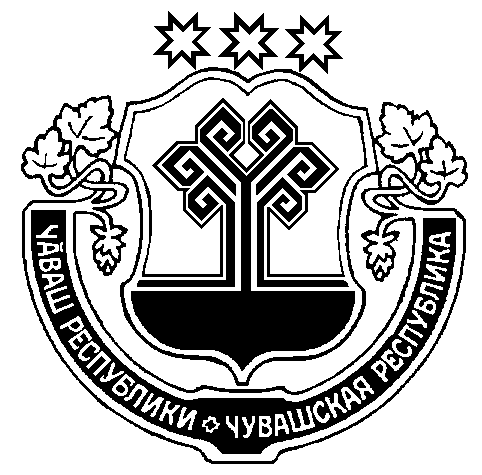    Муркаш район. Й\=касси ял     поселений.н                          администраций.  ЙЫШЁНУ                          Чёваш Республики                    Муркаш район. Й\=касси ял     поселений.н                          администраций.  ЙЫШЁНУ                          Чёваш Республики                    Муркаш район. Й\=касси ял     поселений.н                          администраций.  ЙЫШЁНУ                       Чувашская Республика Моргаушский район Администрация Юськасинского  сельского поселенияПОСТАНОВЛЕНИЕЧувашская Республика Моргаушский район Администрация Юськасинского  сельского поселенияПОСТАНОВЛЕНИЕЧувашская Республика Моргаушский район Администрация Юськасинского  сельского поселенияПОСТАНОВЛЕНИЕ10.10.2018=? № 4910.10.2018г? №49И\=касси сали                                                        И\=касси сали                                                        И\=касси сали                                                         с?Юськасы с?Юськасы с?ЮськасыО предварительных итогах социально-экономического развития Юськасинского сельского поселения Моргаушского района Чувашской Республики на 2018 годПриложение к постановлению администрации Юськасинского сельского поселения от 10.10.2018 г.№49Приложение к постановлению администрации Юськасинского сельского поселения от 10.10.2018 г.№49Приложение к постановлению администрации Юськасинского сельского поселения от 10.10.2018 г.№49Приложение к постановлению администрации Юськасинского сельского поселения от 10.10.2018 г.№49Приложение к постановлению администрации Юськасинского сельского поселения от 10.10.2018 г.№49Приложение к постановлению администрации Юськасинского сельского поселения от 10.10.2018 г.№49Приложение к постановлению администрации Юськасинского сельского поселения от 10.10.2018 г.№49Приложение к постановлению администрации Юськасинского сельского поселения от 10.10.2018 г.№49Приложение к постановлению администрации Юськасинского сельского поселения от 10.10.2018 г.№49Приложение к постановлению администрации Юськасинского сельского поселения от 10.10.2018 г.№49 Показатели предварительных итогов социально-экономического развития Юськасинского  сельского  поселения за 9 мес. 2018 года и ожидаемый 2018 год. Показатели предварительных итогов социально-экономического развития Юськасинского  сельского  поселения за 9 мес. 2018 года и ожидаемый 2018 год. Показатели предварительных итогов социально-экономического развития Юськасинского  сельского  поселения за 9 мес. 2018 года и ожидаемый 2018 год. Показатели предварительных итогов социально-экономического развития Юськасинского  сельского  поселения за 9 мес. 2018 года и ожидаемый 2018 год.ПоказателиЕдиница измеренияфакт. за 9мес.2018г.Оценка 2018гПоказателиЕдиница измеренияфакт. за 9мес.2018г.Оценка 2018гI. Демографические показателиЧисленность постоянного населения (среднегодовая) - всегочеловек21532160в % к предыдущему годуЧисло родившихсячеловек 1619Число умершихчеловек 2630Естественный приростчеловек -10-11Число прибывшихчеловек3843Число убывших человек2932Миграционный прирост (отток)911II. Производственные показатели1.Объем отгруженных товаров собственного производства (услуг) млн.руб. в ценах соответствующих лет163,7171,8в % к предыдущему году в сопоставимых ценах 2.Продукция сельского хозяйства в хозяйствах всех категорий млн.руб. в ценах соответствующих лет163,7171,8в % к предыдущему году в сопоставимых ценах      в том числе:     продукция сельскохозяйственных организациймлн.руб. в ценах соответствующих лет48,651,03в % к предыдущему году в сопоставимых ценах      продукция крестьянских (фермерских) хозяйствмлн.руб. в ценах соответствующих лет00в % к предыдущему году в сопоставимых ценах       продукция в  хозяйствах  населениямлн.руб. в ценах соответствующих лет116121,8в % к предыдущему году в сопоставимых ценах III. Потребительский рынокОборот розничной торговли - всегомлн.руб. в ценах соответствующих лет71,174,65в % к предыдущему году в сопоставимых ценахОборот общественного питаниямлн.руб. в ценах соответствующих лет00в % к предыдущему году в сопоставимых ценахОбъем платных услуг населению млн.руб. в ценах соответствующих лет0,130,13в % к предыдущему году в сопоставимых ценахIV. Малое предпринимательствоКоличество малых предприятий -всего по состоянию на конец года(включая объекты торговли) единиц2829    в том числе: единицООО   единиц22КФХ  единиц11ИП  единиц2526Среднесписочная численность работников (без внешних совместителей) по малым предприятиям -всегочеловек3536в % к предыдущему году в сопоставимых ценахРозничный товарооборот малых предприятиймлн.руб. в ценах соответствующих лет7,27,5в % к предыдущему году в сопоставимых ценахV. Бюджет сельского поселенияДоходы-всегомлн.руб.5148880,866777042,10    в т.ч. собственные доходымлн.руб.12067001723500Расходы- всегомлн.руб.5068141,327476858,48Дефицит (профицит -) бюджетамлн.руб.80739,540,699VI. ТрудЧисленность трудовых ресурсовчеловек994996Численность занятых в экономике (среднегодовая)-всегочеловек286286Фонд заработной платы млн.руб.43,043,0Среднемесячная заработная плата на 1 работникаруб.1230012300Численность безработных, зарегистрированных в службах занятостичеловек66